На основу члана 11. и члана 20. Покрајинскe скупштинскe одлукe о буџету Аутономне покрајине Војводине за 2018. годину („Сл. лист АП Војводине“, број 57/2017), члана 3. и 4. Одлуке о поступку избора, критеријумима за избор и реализацији пројеката које финансира Управа за капитална улагања Аутономне покрајине Војводине у 2018. години („Сл. лист АП Војводине“, број 58/2017) и Одлуке о изменама одлуке о покретању поступка доделe средстава путем јавног конкурса Управе за капитална улагања Аутономне покрајине Војводине број 136-401-24/2018-03/1-1 од 17.01.2018. године директор Управе за капитална улагања Аутономне покрајине Војводине доносиИЗМЕНУ ЈАВНОГ КОНКУРСА за финансирање и суфинансирање пројеката у области саобраћајне инфраструктуреУ Јавном конкурсу за финансирање и суфинансирање пројеката у области саобраћајне инфраструктуре број: 136-401-24/2018-03/4 од 04.01.2018. године, објављен у дневном листу „Српски телеграф“ дана 05.01.2018. године део РОК И НАЧИН ПОДНОШЕЊА ПРИЈАВЕ НА ЈАВНИ КОНКУРС и ДОДАТНЕ ИНФОРМАЦИЈЕ мењају се и гласе:„РОК И НАЧИН ПОДНОШЕЊА ПРИЈАВЕ НА ЈАВНИ КОНКУРСЈавни конкурс се објављује у „Службеном листу Аутономне покрајине Војводине“, дневном листу „Српски телеграф“, на интернет страници Покрајинске владе и на интернет страници Управе за капитална улагања Аутономне покрајине Војводине.Пријава за учешће на јавном конкурсу се подноси у затвореној коверти, затворена на начин да се приликом отварања пријаве може са сигурношћу утврдити да се први пут отвара, лично на писарницу Управе за капитална улагања Аутономне покрајине Војводине, сваког радног дана од 8.00 до 16.00 часова или путем поште, на адресу: УПРАВА ЗА КАПИТАЛНА УЛАГАЊА АУТОНОМНЕ ПОКРАЈИНЕ ВОЈВОДИНЕ, 21000 Нови Сад, Булевар Михајла Пупина број 25 са назнаком: „Пријава на јавни конкурс број 136-401-24/2018-03/4 – Јавни конкурс за финансирање и суфинансирање пројеката у области саобраћајне инфраструктуре – НЕ ОТВАРАТИ“.Јавни конкурс jе отворен од 05.01.2018. године до 23.01.2018. године до 16.00 часова.Благовремена пријава је пријава која је примљена од стране Управе за капитална улагања Аутономне покрајине Војводине у утврђеном року, односно до 23.01.2018. године до 16.00 часова. Када је пријава упућена поштом препоручено, дан предаје пошти сматра се даном предаје Управи за капитална улагања Аутономне покрајине Војводине.“„ДОДАТНЕ ИНФОРМАЦИЈЕСве информације у вези са јавним конкурсом могу се добити у Управи за капитална улагања Аутономне покрајине Војводине позивом на телефон број 021 4881 783, сваког радног дана, од 9.00 часова до 15.00 часова, у периоду од 05.01.2018. године до 23.01.2018. године, или путем електронске поште на адресу radan.bobic@vojvodina.gov.rs.“У осталом делу Јавни конкурс за финансирање и суфинансирање пројеката у области саобраћајне инфраструктуре број: 136-401-24/2018-01/4 од 04.01.2018. године остаје непромењен.                                                                                                                                                           ДИРЕКТОР																						Недељко Ковачевић, с.р.                                                                                                                                            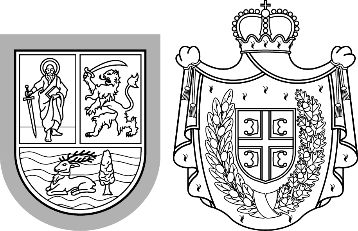 Република СрбијаАутономна покрајина ВојводинаУПРАВА ЗА КАПИТАЛНА УЛАГАЊААУТОНОМНЕ ПОКРАЈИНЕ ВОЈВОДИНЕБулевар Михајла Пупина 16, 21000 Нови СадТ: +381 21 4881 787 F: +381 21 4881 736www.kapitalnaulaganja.vojvodina.gov.rs
Република СрбијаАутономна покрајина ВојводинаУПРАВА ЗА КАПИТАЛНА УЛАГАЊААУТОНОМНЕ ПОКРАЈИНЕ ВОЈВОДИНЕБулевар Михајла Пупина 16, 21000 Нови СадТ: +381 21 4881 787 F: +381 21 4881 736www.kapitalnaulaganja.vojvodina.gov.rs
БРОЈ: 136-401-24/2018-03/4-1ДАТУМ: 17.01.2018. године